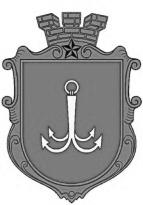 ОДЕСЬКА МІСЬКА РАДАПОСТІЙНА КОМІСІЯЗ ПИТАНЬ ПЛАНУВАННЯ, БЮДЖЕТУ І ФІНАНСІВ ________________№_________________на №______________від______________┌						┐ПРОТОКОЛ засідання комісії24.01.2023 року      13-30       Мала зала  Присутні:Звягін Олег СергійовичІєремія Василь Володимирович Макогонюк Ольга Олександрівна  Потапський Олексій Юрійович Запрошені: СЛУХАЛИ: Інформацію заступника міського голови - директора Департаменту фінансів Одеської міської ради Бедреги С.М. щодо проєкту рішення «Про внесення змін до рішення Одеської міської ради від 08 грудня 2021 року № 797-VIII «Про бюджет Одеської міської територіальної громади на 2022 рік» (лист Департаменту фінансів №04-13/19/57 від 17.01.2023).   Голосували за проєкт рішення «Про внесення змін до рішення Одеської міської ради від 08 грудня 2021 року № 797-VIII «Про бюджет Одеської міської територіальної громади на 2022 рік»:  За – одноголосно.ВИСНОВОК: Погодити проєкт рішення «Про внесення змін до рішення Одеської міської ради від 08 грудня 2021 року № 797-VIII «Про бюджет Одеської міської територіальної громади на 2022 рік» на внести його на розгляд сесії Одеської міської ради. СЛУХАЛИ: Інформацію заступника міського голови - директора Департаменту фінансів Одеської міської ради Бедреги С.М. по коригуванню бюджету Одеської міської територіальної громади на 2023 рік за листом Департаменту фінансів № 04-13/22/77  від 20.01.2023 року. Голосували за наступні коригування бюджету Одеської міської територіальної громади на 2023 рік:Враховуючи зазначене, направляємо на розгляд постійної комісії Одеської міської ради з питань планування, бюджету і фінансів та для розміщення на офіційному сайті Одеської міської ради проєкт рішення Одеської міської ради «Про внесення змін до рішення Одеської міської ради від 30 листопада 2022 року № 1012-VІІІ «Про бюджет Одеської міської територіальної громади на 2023 рік» (додається). Зміни до бюджету Одеської міської територіальної громади на 2023 рік обумовлені наступним:1. Відповідно до пункту 14 рішення Одеської міської ради від 30 листопада            2022 року № 1012-VІІІ «Про бюджет Одеської міської територіальної громади на               2023 рік», міському голові дозволено своїми розпорядженнями в період між пленарними засіданнями Одеської міської ради за поданням Департаменту фінансів Одеської міської ради вносити зміни до бюджету Одеської міської територіальної громади на 2023 рік у частині міжбюджетних трансфертів з подальшим затвердженням Одеською міською радою.Відповідно до вищезазначеного пункту рішення Одеської міської ради до бюджету Одеської міської територіальної громади на 2023 рік внесені зміни згідно з  розпорядженням Одеського міського голови від 09 січня 2023 року № 06 «Про внесення змін до бюджету Одеської міської територіальної громади на 2023 рік» (копія розпорядження додається), які обумовлені наступним:Постановою Кабінету Міністрів України від 30 грудня 2022 року № 1472 «Деякі питання розподілу обсягу освітньої субвенції на 2023 рік» бюджету Одеської міської територіальної громади на 2023 рік передбачено  освітню субвенцію у сумі 1 612 380,7 тис. грн (роздрукування постанови Кабінету Міністрів України від 30 грудня 2022 року  № 1472 з витягом з додатку 1 додається).Департаментом фінансів Одеської обласної державної адміністрації листом від 26.12.2022 № 1276/03/02.02-20/2-22, який надійшов до Департаменту фінансів Одеської міської ради 04 січня 2023 року (копія листа додається), доведені обсяги міжбюджетних трансфертів на 2023 рік, зокрема бюджету Одеської міської територіальної громади – 49 153 749 грн, у тому числі:видатки на поховання учасників бойових дій та осіб з інвалідністю внаслідок війни – 1 675 390 грн;пільгове медичне обслуговування громадян, які постраждали внаслідок Чорнобильської катастрофи – 2 832 737 грн;компенсаційні виплати особам з інвалідністю – 472 991 грн;утримання центрів соціально-психологічної реабілітації дітей –  10 682 165 грн;утримання соціальних гуртожитків – 6 251 576 грн;субвенція з місцевого бюджету на здійснення підтримки окремих закладів та заходів у системі охорони здоров'я за рахунок відповідної субвенції з державного бюджету – 27 238 890 грн.2.  Головними розпорядниками бюджетних коштів надані пропозиції щодо перерозподілу визначених бюджетних призначень на 2023 рік: 2.1. Департаментом праці та соціальної політики Одеської міської ради, в рамках Міської цільової програми надання соціальних послуг та інших видів допомоги вразливим верствам населення міста Одеси на 2021 – 2023 роки, надані пропозиції (копія листа додається) щодо перерозподілу бюджетних призначень загального фонду бюджету:2.1.1. Згідно з договором, укладеним між «ВІТ-ТАЛ» та КУ «Міський центр гуманітарної допомоги, інформаційного та господарчого забезпечення», КУ «Міський центр гуманітарної допомоги, інформаційного та господарчого забезпечення» зобов’язується відшкодовувати комунальні послуги та послуги з вивезення твердих відходів по орендованому приміщенню, до якого надходять гуманітарні вантажі. Пропонується перерозподіл бюджетних призначень за КПКВКМБ 0813242 «Інші заходи у сфері соціального захисту і соціального забезпечення», а саме:зменшити бюджетні призначення, визначенні на інші поточні видатки у сумі 250 000 грн;збільшити бюджетні призначення на комунальні послуги та енергоносії у сумі 250 000 грн.2.1.2. Враховуючи роз’яснення Державної казначейської служби України стосовно застосування коду економічної класифікації видатків для придбання паливно-мастильних матеріалів для виробництва електроенергії або іншого виду енергії, пропонується наступний перерозподіл бюджетних призначень:2.2. З метою погашення кредиторської заборгованості по одержувачу бюджетних коштів -  КНП «Міська клінічна інфекційна лікарня» Одеської міської ради (дооснащення обладнанням дитячого корпусу), Департаментом охорони здоров’я Одеської міської ради надана пропозиція (копія листа додається) щодо перерозподілу бюджетних призначень спеціального фонду (бюджету розвитку), а саме: - зменшити бюджетні призначення за КПКВКМБ 0712120 «Інформаційно-методичне та просвітницьке забезпечення в галузі охорони здоров'я» (найменування витрат: «Придбання обладнання і предметів довгострокового користування для закладів охорони здоров'я»)  – 3 130 800 грн;- збільшити бюджетні призначення за КПКВКМБ 0712020 «Спеціалізована стаціонарна медична допомога населенню» (найменування витрат: «Придбання обладнання і предметів довгострокового користування») – 3 130 800  грн.У зв’язку з відкриттям в 2022 році закладів освіти комунальної власності Одеської міської територіальної громади в умовах воєнного стану, їх роботою в очному режимі, та продовженням відкриття додаткової кількості даних закладів в 2023 році, з метою створення умов безпечного перебування в освітніх закладах для учасників освітнього процесу, проведення заходів з територіальної оборони, Департаментом освіти та науки Одеської міської ради надані пропозиції (копії листів додаються) щодо перерозподілу бюджетних призначень, а саме:зменшення бюджетних призначень загального фонду на суму  6 900 000 грн; збільшення бюджетних призначень спеціального фонду (бюджету розвитку) на суму 6 900 000 грн. Проведення зазначеного перерозподілу бюджетних призначень необхідно для:впровадження послуг з обслуговування автоматичних протипожежних систем сигналізації в закладах освіти - 22 207 360 грн;проведення капітального ремонту підвального приміщення (споруди цивільного захисту) Одеського ліцею «Михайлівський» Одеської міської ради за адресою: м. Одеса, пл. Михайлівська, 10 – 5 800 000 грн;забезпечення паливом для безперебійної роботи додатковими резервними засобами джерела живлення - генераторами, за рахунок інших енергоносіїв – 2 500 000 грн;організації харчування підрозділів Сил територіальної оборони Збройних Сил України та добровольчих формувань територіальної громади міста Одеси, на підставі розпорядження Одеського міського голови від 01.03.2022 № 123, -      3 356 000 грн;проведення капітального ремонту - аварійних робіт по ремонту покрівлі Одеського ліцею № 65 Одеської міської ради за адресою: м. Одеса, вул. Академіка Корольова, 90 - 1 000 000 грн;придбання альтернативних джерел електропостачання для установ освіти – 100 000 грн.	Пропозиції Департаменту освіти та науки Одеської міської ради щодо перерозподілу бюджетних призначень за КПКВКМБ, КЕКВ та найменуваннями видатків бюджету розвитку наведено у додатку 1 до цього листа (додається).Департаментом комунальної власності Одеської міської ради надані пропозиції (копія листа додається) щодо перерозподілу бюджетних призначень загального фонду бюджету Одеської міської територіальної громади, а саме:зменшення бюджетних призначень за КПКВКМБ 3110160 «Керівництво і управління у відповідній сфері у містах (місті Києві), селищах, селах,  територіальних громадах» (видатки споживання) на суму 70 000 грн;збільшення бюджетних призначень за КПКВКМБ 3110180 «Інша діяльність у сфері державного управління» (видатки споживання) на суму 70 000 грн. Управлінням розвитку споживчого ринку та захисту прав споживачів Одеської міської ради надані пропозиції (копія листа додається) щодо перерозподілу  бюджетних призначень за КПКВКМБ 3518240 «Заходи та роботи з територіальної оборони», а саме:- зменшення бюджетних призначень загального фонду (видатки споживання) у сумі 1 200 000 грн;- збільшення бюджетних призначень спеціального фонду (бюджету розвитку) (для придбання 32 дизель (бензо-) генераторів 3-5 кВт) (найменування витрат: «Придбання обладнання і предметів довгострокового користування») у сумі  1 200 000 грн. Департаментом земельних ресурсів Одеської міської ради надані пропозиції щодо перерозподілу бюджетних призначень КПКВКМБ 3010160 «Керівництво і управління у відповідній сфері у містах (місті Києві), селищах, селах,  територіальних громадах», а саме:зменшення бюджетних призначень за КЕКВ 2111 «Заробітна плата» на суму 6 000 грн:збільшення бюджетних призначень за КЕКВ 2250 «Видатки на відрядження» на суму 6 000 грн.Головними розпорядниками бюджетних коштів надані пропозиції щодо визначення додаткових бюджетних призначень загального фонду на 2023 рік на загальну суму – 32 405 186 грн, у тому числі: Департамент освіти та науки Одеської міської ради (копії листів додаються) - 17 014 074 грн.Додаткові бюджетні призначення необхідні для:проведення протипожежних заходів, а саме на обслуговування автоматичних протипожежних систем сигналізації в закладах освіти – 2 500 000 грн;здійснення заходів спрямованих на підтримку цивільного населення – 6 000 000 грн;проведення муніципальних виплат окремим категоріям працівників галузі «Освіта» та за почесне звання «Кращий педагогічний працівник міста Одеси» - 7 895 000 грн; погашення кредиторської заборгованості, яка утворилась на кінець                   2022 року – 619 074 грн. 	Пропозиції Департаменту освіти та науки Одеської міської ради щодо збільшення бюджетних призначень за КПКВКМБ, КЕКВ наведено у додатку 2 до цього листа (додається).Департамент культури, міжнародного співробітництва та європейської інтеграції Одеської міської ради (копія листа додається) - 551 500 грн за КПКВКМБ 3814082 «Інші заходи в галузі культури і мистецтва» (видатки споживання) для проведення муніципальних виплат бібліотечним працівникам, пенсіонерам - видатним творчим особистостям – артистам, художникам, режисерам-постановникам, стипендії Одеського міського голови обдарованим учням мистецьких шкіл м. Одеси, тощо. Управління з фізичної культури та спорту Одеської міської ради (копія листа додається) - 1 654 500 грн за КПКВКМБ 1115062 «Підтримка спорту вищих досягнень та організацій, які здійснюють фізкультурно-спортивну діяльність в регіоні» (видатки споживання) для проведення грошових персональних виплат видатним спортсменам міста Одеси, їх тренерам (з урахуванням поштового збору) та ветеранам спорту та щорічної муніципальної премії Одеського міського голови «Спортивна столиця» для кращих спортсменів міста Одеси.Виконавчий комітет Одеської міської ради (копія листа додається) – 5 903 300 грн за КПКВКМБ 0216090 «Інша діяльність у сфері житлово-комунального господарства» для КУ «Служба з обслуговування адміністративних будівель виконавчих органів Одеської міської ради», у тому числі:- 703 300 грн (видатки споживання) на погашення кредиторської заборгованості, яка утворилась на кінець 2022 року;- 5 200 000 грн за КЕКВ 2275 «Оплата інших енергоносіїв та інших комунальних послуг». Необхідність у збільшенні бюджетних призначень виникла у зв’язку  зі стабілізаційними відключеннями електричної енергії приміщення за адресою: м. Одеса, вул. Косовська, 2-Д та переходом у часи відключення на роботу за допомогою дизель-генератора, заправка якого здійснюється дизельним паливом.  Одеська районна рада Одеської області звернулась з пропозицією долучитися до участі у Програмі взаємодії органів виконавчої влади та місцевого самоврядування Одеського району на утримання виконавчого апарату Одеської районної ради у 2023 році шляхом спрямування субвенції до Одеського районного бюджету у розмірі 2 800 000 грн. Згідно з резолюцією Геннадія Труханова від 13.01.2023 № 02.2-30/5 (копія листа додається)  пропонуємо  визначити бюджетні призначення за КПКВКМБ 3719770 «Інші субвенції з місцевого бюджету», головний розпорядник бюджетних коштів - Департамент фінансів Одеської міської ради  (видатки споживання).Враховуючи вищезазначене, пропонуємо доповнити новим абзацом пункт 3 рішення Одеської міської ради від 30 листопада 2022 року № 1012-VІІІ «Про бюджет Одеської міської територіальної громади на 2023 рік», яким затверджені на 2023 рік міжбюджетні трансферти згідно з додатком 5 до цього рішення:«Уповноважити заступника Одеського міського голови - директора Департаменту фінансів Одеської міської ради Світлану Бедрегу підписати від імені Одеської міської ради договір про передачу коштів у вигляді міжбюджетного трансферту з бюджету Одеської міської територіальної громади до районного бюджету Одеського району на утримання виконавчого апарату Одеської районної ради, в тому числі підписувати договори про внесення змін до договору, у сумі 2 800 000 гривень, визначених за бюджетною програмою «Інші субвенції з місцевого бюджету» (на утримання виконавчого апарату Одеської районної ради) (КПКВКМБ 3719770)».Департамент з благоустрою  Одеської міської ради (копія листа додається) – 2 508 700 грн за КПКВКМБ 2410160 «Керівництво і управління у відповідній сфері у містах (місті Києві), селищах, селах,  територіальних громадах» (видатки споживання), у тому числі:1 200 000 грн на проведення поточного ремонту адміністративної будівлі за адресою: м. Одеса, вул. Коблевська, 13 прим.101; 820 300 грн – погашення кредиторської заборгованості, яка утворилась на кінець 2022 року;488 400 грн на виконання рішень Приморського районного суду м. Одеси: від 03.11.2022 № 522/1477/21; від 09.12.2022 № 522/25994/21 про стягнення з Департаменту з благоустрою Одеської міської ради відшкодування збитків за пошкодження транспортних засобів на користь двом фізичним особам.      Департамент економічного розвитку Одеської міської ради (копія листа додається) – 272 000 грн за КПКВКМБ 2710160 «Керівництво і управління у відповідній сфері у містах (місті Києві), селищах, селах,  територіальних громадах»,  у тому числі:162 000 грн (видатки споживання) на проведення аварійних ремонтних робіт приміщень, розташованих за адресою: м. Одеса, вул. Пушкінська, 6.67 200 грн (видатки споживання) на виконання розпорядження Одеського міського голови  від 30.12.2022 року № 47 В для здійснення відрядження до міста  Тульчі для отримання гуманітарної допомоги.42 800 грн за КЕКВ 2275 «Оплата інших енергоносії та інших комунальних послуг» для придбання паливно-мастильних матеріалів, зокрема бензину А-95 та оливи моторної для обслуговування генератора інверторного. Департамент земельних ресурсів Одеської міської ради (копія листа додається) – 1 206 633 грн, у тому числі:900 000 грн за КПКВКМБ 3010160 «Керівництво і управління у відповідній сфері у містах (місті Києві), селищах, селах, територіальних громадах» (видатки споживання) для встановлення системи пожежної сигналізації, системи керування евакуюванням за адресою: м. Одеса, вул. Успенська, 83/85;306 633 грн - за КПКВКМБ 3017130 «Здійснення заходів із землеустрою» (видатки споживання) на погашення кредиторської заборгованості, яка утворилась на кінець 2022 року.Департамент надання адміністративних послуг  Одеської міської ради (копія листа додається) - 67 800 грн за КПКВКМБ 3410180 «Інша діяльність у сфері державного управління» (видатки споживання) для забезпечення виконання судових рішень та виконавчих документів.Управління розвитку споживчого ринку та захисту прав споживачів Одеської міської ради (копія листа додається) - 149 500 грн за КПКВКМБ 3516030 «Організація благоустрою населених пунктів» для КУ «Муніципальна служба розвитку торгівлі» Одеської міської ради (видатки споживання) на погашення кредиторської заборгованості, яка утворилась на кінець 2022 року.Управління капітального будівництва Одеської міської ради (копія листа додається) - 229 847 грн за КПКВКМБ 1517370 «Реалізація інших заходів щодо соціально-економічного розвитку територій» (видатки споживання) на погашення кредиторської заборгованості, яка утворилась на кінець 2022 року.Управління реклами Одеської міської ради – 47 332 грн за КПКВКМБ 3216030 «Організація благоустрою населених пунктів» для КУ «Одесреклама» Одеської міської ради (видатки споживання) на погашення кредиторської заборгованості, яка утворилась на кінець 2022 року.Визначення додаткових бюджетних призначень, зазначених у пункті 3 цього листа у загальній сумі 32 405 186 грн пропонуємо за рахунок зменшення бюджетних призначень загального фонду бюджету Одеської міської територіальної громади, визначених за КПКВКМБ 3717370 «Реалізація інших заходів щодо соціально-економічного розвитку територій» (видатки споживання) за головним розпорядником бюджетних коштів – Департамент фінансів Одеської міської ради.При затвердженні бюджету Одеської міської територіальної громади на             2023 рік було зазначено, що видатки бюджету розвитку за головними розпорядниками бюджетних коштів та об’єктами буде здійснюватися на черговій сесії Одеської міської ради. Враховуючи наявність кредиторської заборгованості, яка утворилась на кінець 2022 року, пропозиції головних розпорядників бюджетних коштів та наявний фінансовий ресурс, надаємо пропозиції щодо визначення бюджетних призначень бюджету розвитку, який наведено у додатку 3 до цього листа (додається).	З метою економії бюджетних коштів у 2023 році (орієнтовна сума економії ≈ 50,0 млн грн) пропонується визначити бюджетні призначення на дострокове погашення основної суми боргу, яка згідно з графіками підлягає погашенню у 2024 році, у загальній сумі 296 250 000 грн, у тому числі за кредитними договорами з:Акціонерним товариством «Державний ощадний банк України» (договір кредитної лінії від 16 червня 2021 року № 1394/31/6) - 168 750 000 грн;Публічним Акціонерним товариством акціонерний банк «Укргазбанк» (кредитний договір від 25 червня 2021 року № 514/2021/ООД-КБ-НВКЛ)  -           127 500 000 грн.Довідково: станом на 01.01.2023 відсоткова ставка за користування кредитними коштами - 19,0 % річних, при максимально можливій - 25,0 % річних.Визначення додаткових бюджетних призначень у сумі 296 250 000 грн пропонуємо за рахунок залишку коштів загального фонду бюджету Одеської міської територіальної громади, який утворився на кінець 2022 року.За – одноголосно. ВИСНОВОК: Погодити коригування бюджету Одеської міської територіальної громади на 2023 рік за листом Департаменту фінансів             № 04-13/22/77  від 20.01.2023 року.СЛУХАЛИ: Інформацію заступника міського голови - директора Департаменту фінансів Одеської міської ради Бедреги С.М. щодо проекту рішення «Про внесення змін до рішення Одеської міської ради від                  30 листопаду 2022 року № 1012-VІІІ «Про бюджет Одеської міської територіальної громади на 2023 рік».Голосували за проєкт рішення «Про внесення змін до рішення Одеської міської ради від 30 листопаду 2022 року № 1012-VІІІ «Про бюджет Одеської міської територіальної громади на 2023 рік»:За – одноголосно.ВИСНОВОК: Погодити проєкт рішення «Про внесення змін до рішення Одеської міської ради від 30 листопаду 2022 року № 1012-VІІІ «Про бюджет Одеської міської територіальної громади на 2023 рік» на внести його на розгляд сесії Одеської міської ради. СЛУХАЛИ: Інформацію заступника міського голови - директора Департаменту фінансів Одеської міської ради Бедреги С.М. щодо проєкту рішення «Про внесення змін до рішення Одеської міської ради від 30 січня 2019  № 4192-VII «Про внесення змін до рішення Одеської міської ради від 31 січня 2011 року № 278- VI «Про встановлення туристичного збору»  та Положення про туристичний збір, затвердженого рішенням Одеської міської ради від 31 січня 2011 року № 278-VI (лист Департаменту фінансів Одеської міської ради № 05-13-11 від 18.01.2023 року).  Голосували за проєкт рішення «Про внесення змін до рішення Одеської міської ради від 30 січня 2019  № 4192-VII «Про внесення змін до рішення Одеської міської ради від 31 січня 2011 року № 278- VI «Про встановлення туристичного збору»  та Положення про туристичний збір, затвердженого рішенням Одеської міської ради від 31 січня 2011 року № 278-VI:  За – одноголосно.ВИСНОВОК: Погодити проєкт рішення «Про внесення змін до рішення Одеської міської ради від 30 січня 2019 № 4192-VII «Про внесення змін до рішення Одеської міської ради від 31січня 2011 року № 278-VI                   «Про встановлення туристичного збору» та Положення про туристичний збір, затвердженого рішенням Одеської міської ради від 31 січня 2011 року            № 278-VI»  на внести його на розгляд сесії Одеської міської ради. СЛУХАЛИ: Інформацію голови постійної комісії Потапського О.Ю. щодо внесення змін до рішення Одеської міської ради від 30.11.2022 року     № 1031-VIII «Про внесення змін до Міської цільової програми цивільного захисту населення і територій від надзвичайних ситуацій техногенного і природного характеру, забезпечення пожежної безпеки на території м. Одеси на 2022 – 2026 роки, затвердженої рішенням Виконавчого комітету Одеської міської ради від 05 квітня 2022 року № 40».  Голосували за проєкт рішення «Про внесення змін до рішення Одеської міської ради від 30.11.2022 року № 1031-VIII «Про внесення змін до Міської цільової програми цивільного захисту населення і територій від надзвичайних ситуацій техногенного і природного характеру, забезпечення пожежної безпеки на території м. Одеси на 2022 – 2026 роки, затвердженої рішенням виконавчого комітету Одеської міської ради від 05 квітня 2022 року № 40»:  За – одноголосно.ВИСНОВОК: Погодити проєкт рішення «Про внесення змін до рішення Одеської міської ради від 30.11.2022 року № 1031-VIII «Про внесення змін до Міської цільової програми цивільного захисту населення і територій від надзвичайних ситуацій техногенного і природного характеру, забезпечення пожежної безпеки на території м. Одеси на 2022 – 2026 роки, затвердженої рішенням виконавчого комітету Одеської міської ради від 05 квітня 2022 року № 40» та внести його на розгляд сесії Одеської міської ради. Голова комісії						Олексій ПОТАПСЬКИЙСекретар комісії						Ольга МАКОГОНЮКпл. Думська, 1, м. Одеса, 65026, УкраїнаБедрегаСвітлана Миколаївна   - заступник міського голови - директор Департаменту фінансів Одеської міської ради;ЄремицяОлексій Миколайович - депутат Одеської міської ради; ЖуковаНаталія Олександрівна - депутат Одеської міської ради.КПКВКМБНапрямок використанняСума, грн0813104 «Забезпечення соціальними послугами за місцем проживання громадян, які не здатні до самообслуговування у зв'язку з похилим віком, хворобою, інвалідністю»0- інші поточні видатки-245 000комунальні послуги та енергоносії               +245 0000813241 «Забезпечення діяльності інших закладів у сфері соціального захисту і соціального забезпечення»0- інші поточні видатки-326 000 комунальні послуги та енергоносії               +326 000